TO:	Pastor Anthony Steele and Members of the Official Board of Allen AME Church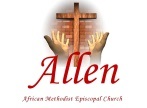 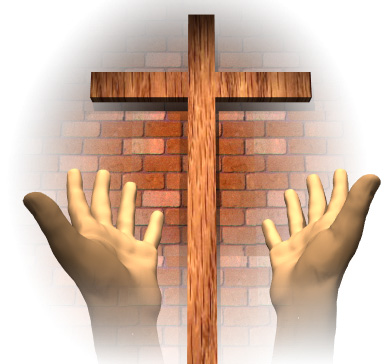 The  ministry submits the following report:Number of people we’ve invited to church last month  Number of visitors that attended church because of our ministry invitation last month Number of people who have joined church from our ministry last month  Our ministry for last month includes the following:Our future ministry for next month includes the following:Respectfully submitted, , Ministry Leader